Monitoraggio temperatura con ADCDato il circuito in figura: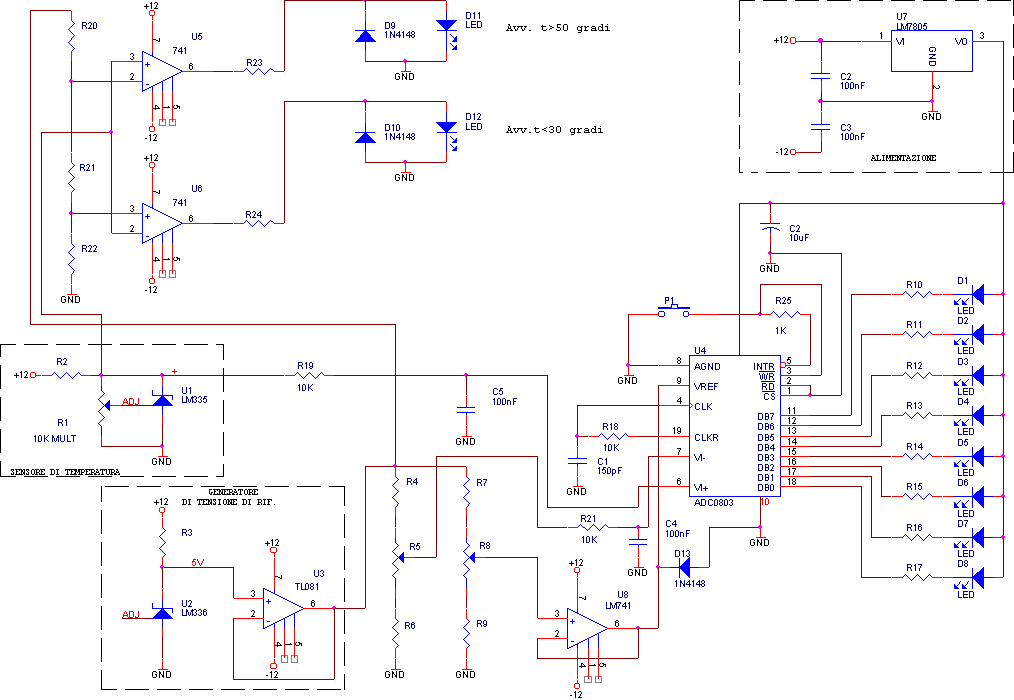 Calcolare il valore dei componenti in modo che l'ADC visualizzi una temperatura da 0 a 50° (0°=00000000b, 50°=11111111b).
Il comparatore a finestra deve indicare, con LED ROSSO acceso se la temperatura supera i 50° , con LED VERDE  acceso se la temperatura è inferiore ai  30° gradi, calcolare i relativi componenti. Schema Orcad Draf             Manuale ADC0803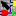 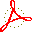 Compilare ed inviare il form con i valori elaboratiInizio moduloFine moduloR1R2R3R4R5R6 R7 R8R9R10-R17 R20 R21R22R23R24